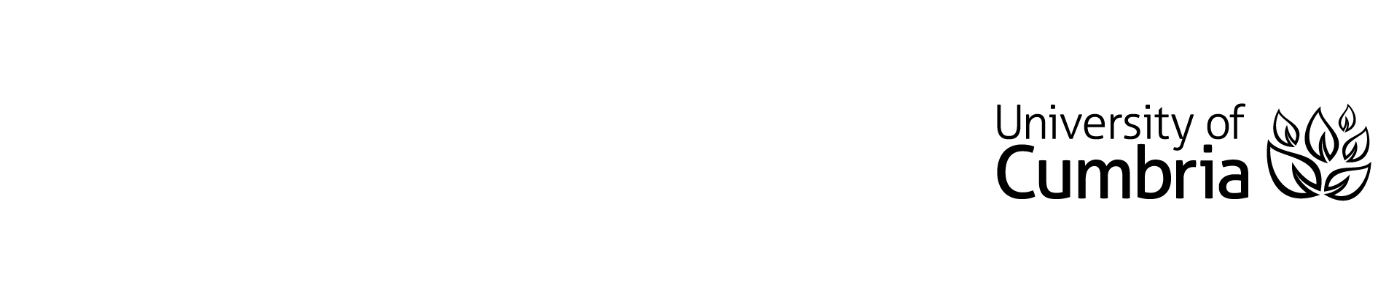 UNIVERSITY OF CUMBRIACOURSEWORK REASSESSMENT REQUIREMENT Module Code: UCBP7004Module Title: Sustainability Issues in BusinessTutor: Dr David F Murphy & Dr Justin LarnerTitle of the item of work: Industry ReportWordage: 2000 wordsUsing a global industry of your choice, produce an industry report which explores and analyses sustainable business and industry practices in a range of social, economic and political contexts. You will use this industry review to propose a new sustainable industrial strategy that promotes strategic change across the industry including the development of innovative and commercially-viable products and services.Your report should include an overview of your chosen industry, a rationale to justify your choice, and a critical assessment of the social, environmental and economic impacts of the current industry strategies and practices.Assessment criteria are attached.SUBMISSION DATE AS PER STUDENT PORTALTo be submitted by 16:00 PM  on 11/08/2023 in accordance with instructions given by the course team.To be submitted through the Virtual Learning Environment (Turnitin on Blackboard) in pdf/Word format.